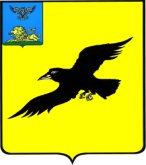 Б е л г о р о д с к а я   о б л а с т ьАДМИНИСТРАЦИЯ ГРАЙВОРОНСКОГО ГОРОДСКОГО ОКРУГАРАСПОРЯЖЕНИЕГрайворон«16»  октября 2023 г.							                       №  939-рРуководствуясь Федеральным законом от 21 декабря 2001 года № 178-ФЗ «О приватизации государственного и муниципального имущества», постановлением Правительства Российской Федерации от 27 августа 2012 года №860 «Об организации и проведении продажи государственного 
или муниципального имущества в электронной форме», на основании решения Совета депутатов Грайворонского городского округа от 18 ноября 2022 года 
№ 572 «Об утверждении прогнозного плана (программы) приватизации муниципального имущества на территории Грайворонского городского округа на 2023 год», решения Совета депутатов Грайворонского городского округа 
от 27 апреля 2023 года № 625 «О внесении изменений в решение Совета депутатов Грайворонского городского округа от 18 ноября 2022 года № 572 «Об утверждении прогнозного плана (программы) приватизации муниципального имущества на территории Грайворонского городского округа на 2023 год»:1.	Провести приватизацию следующего недвижимого имущества, являющегося собственностью Грайворонского городского округа:-	нежилое здание (Грайворонский учебно-курсовой комбинат) 
с кадастровым номером 31:13:1303007:40, количество этажей, в том числе подземных: 3, в том числе подземных 1, общей площадью 806,1 кв.м, 
год завершения строительства – 1964 год, (номер и дата регистрации права собственности 31:13:1303007:40-31/130/2021-4 от 24 мая 2021 года), находящееся по адресу: Белгородская область, Грайворонский район, 
г. Грайворон, ул. Мира, д.40;-	нежилое здание (Грайворонский учебно-курсовой комбинат) 
с кадастровым номером 31:13:1303007:41, количество этажей, в том числе подземных: 1, в том числе подземных 0, общей площадью 216,1 кв.м, 
год завершения строительства – 1964 год, (номер и дата регистрации права собственности 31:13:1303007:41-31/125/2021-4 от 24 мая 2021 года), находящееся по адресу: Белгородская область, Грайворонский район, 
г. Грайворон, ул. Мира, д.40;-	нежилое здание с кадастровым номером 31:13:1303007:42, количество этажей, в том числе подземных: 1, в том числе подземных 0, общей площадью 192,5 кв.м, год завершения строительства – 1964 год, (номер и дата регистрации права собственности 31:13:1303007:42-31/130/2021-4 от 24 мая 2021 года), находящееся по адресу: Белгородская область, Грайворонский район, 
г. Грайворон, ул. Мира, д.40;-	нежилое здание (котельная) с кадастровым номером 31:13:1303007:43, количество этажей, в том числе подземных: 1, в том числе подземных 0, 
общей площадью 55,4 кв.м, год завершения строительства – 1964 год, (номер 
и дата регистрации права собственности 31:13:1303007:43-31/130/2021-4 
от 24 мая 2021 года), находящееся по адресу: Белгородская область, Грайворонский район, г. Грайворон, ул. Мира, д.40;-	расположенный под зданием земельный участок с кадастровым номером 31:13:1303007:10, общей площадью 4 274 кв.м, категория земель – земли населенных пунктов, вид разрешенного использования – 
для несельскохозяйственного назначения, находящийся по адресу: Белгородская область, Грайворонский район, г. Грайворон, ул. Мира, 40, (номер и дата регистрации права собственности 31:13:1303007:10-31/125/2021-2 от 08 июля 2021 года), особые отметки: Сведения об ограничениях права 
на объект недвижимости, обременениях данного объекта, 
не зарегистрированных в реестре прав, ограничений прав и обременений недвижимого имущества: вид ограничения (обременения): ограничения прав 
на земельный участок, предусмотренные статьей 56 Земельного кодекса Российской Федерации; срок действия: c 19.11.2018; реквизиты 
документа-основания: постановление Правительства Российской Федерации 
«О порядке установления охранных зон объектов электросетевого хозяйства 
и особых условий использования земельных участков, расположенных 
в границах таких зон» от 24.02.2009 № 160 выдан: Правительство РФ. 
вид ограничения (обременения): ограничения прав на земельный участок, предусмотренные статьей 56 Земельного кодекса Российской Федерации; 
срок действия: c 30.08.2023; реквизиты документа-основания: распоряжение «Об утверждении границ зон охраны, режимов использования земель 
и требований к градостроительным регламентам в границах зон охраны объектов культурного наследия (памятников истории и культуры), расположенных на территории Грайворонского городского округа» 
от 18.04.2022 № 259-рп выдан: Правительство Белгородской области. 
вид ограничения (обременения): ограничения прав на земельный участок, предусмотренные статьей 56 Земельного кодекса Российской Федерации; 
срок действия: c 01.09.2023; реквизиты документа-основания: распоряжение «Об утверждении границ зон охраны, режимов использования земель 
и требований к градостроительным регламентам в границах зон охраны объектов культурного наследия (памятников истории и культуры), расположенных на территории Грайворонского городского округа» 
от 18.04.2022 № 259-рп выдан: Правительство Белгородской области.2.	Способ приватизации имущества – продажа муниципального имущества в электронной форме на электронной площадке «РТС-тендер» 
(rts-tender.ru) путем проведения открытого по составу участников аукциона. Предложения о цене муниципального имущества заявляются участниками аукциона открыто в ходе проведения торгов.3.	Определить содержание информационного сообщения о проведении аукциона по продаже муниципального имущества в электронной форме согласно приложения № 1.4.	Утвердить электронную форму заявки на участие в продаже муниципального имущества (приложение №2).5.	Утвердить проект договора купли-продажи недвижимого имущества (приложение №3).6.	Опубликовать извещение и распоряжение о проведении аукциона 
в сети «Интернет» на официальном сайте Российской Федерации 
для размещения информации о проведении торгов (torgi.gov.ru), 
а также разместить на официальном сайте органов местного самоуправления Грайворонского городского округа (grajvoron-r31.gosweb.gosuslugi.ru).7.	Контроль за исполнением распоряжения оставляю за собой.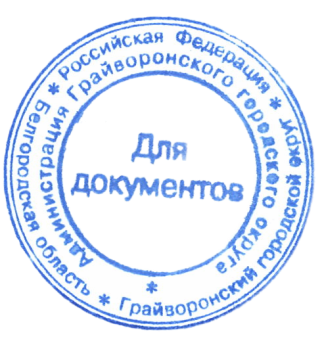 Информационное сообщение о проведении аукциона по продаже муниципального имуществав электронной форме Администрация Грайворонского городского округа (в лице управления муниципальной собственности и земельных ресурсов администрации городского округа), являющаяся Продавцом и Организатором торгов (далее - Продавец) в соответствии 
с постановлением администрации Грайворонского городского округа от 19 апреля 2019 года № 237 «Об утверждении Положения о комиссии по проведению аукционов на право заключения договоров аренды, купли-продажи или иных договоров, предусматривающих переход прав владения и (или) пользования в отношении муниципального имущества» сообщает о проведении в отношении муниципального имущества Грайворонского городского округа аукциона в электронной форме на электронной площадке «РТС-тендер» (далее – Оператор площадки) на сайте: rts-tender.ru, открытого по составу участников (предложения о цене муниципального имущества заявляются участниками аукциона открыто в ходе проведения торгов) по продаже недвижимого имущества (далее – Процедура), который состоится 15 ноября 2023 года в 09 часов 00 минут. Указанное в настоящем информационном сообщение время – московское. При истечении сроков, указанных 
в настоящем информационном сообщении, принимается время сервера электронной площадки – московское.Место нахождения и почтовый адрес Продавца: 309370, Белгородская 
область, Грайворонский район, г. Грайворон, ул. Комсомольская, д. 21. Адрес электронной почты Продавца: upr_imzem@list.ru, admgrai@gr.belregion.ru. Контактный телефон: 
8(47261) 4-51-96, 8(47261) 4-51-92 (Федорченко Оксана Геннадьевна). График работы Продавца: рабочие дни с 08 часов 00 минут до 17 часов 00 минут (перерыв с 12 часов 
00 минут до 13 часов 00 минут).Комиссии по проведению аукционов на право заключения договоров аренды, купли-продажи 
или иных договоров, предусматривающих переход прав владения и (или) пользования в отношении муниципального имущества ЗАЯВКА НА УЧАСТИЕ В ПРОДАЖЕ МУНИЦИПАЛЬНОГО ИМУЩЕСТВАВ ЭЛЕКТРОННОЙ ФОРМЕПретендент _________________________________________________________________________________________ (Ф.И.О. физического лица, индивидуального предпринимателя,
наименование юридического лица с указанием организационно-правовой формы)в лице _______________________________________________________________________________________________(Ф.И.О. руководителя юридического лица или уполномоченного лица)действующего на основании___________________________________________________________________________(Устав, Положение, Соглашение и т.д.)принял решение об участии в аукционе в электронной форме по продаже имущества и обязуется обеспечить поступление задатка в размере _______________________________________________руб. __________________________________________________________________________________(сумма прописью), в сроки и в порядке, установленные в Информационном сообщении на указанное имущество и в соответствии 
с Регламентом Оператора электронной площадки.Претендент обязуется:Соблюдать условия и порядок проведения аукциона в электронной форме, содержащиеся 
в Информационном сообщении и Регламенте Оператора электронной площадки.В случае признания Победителем аукциона в электронной форме заключить договор купли-продажи с Продавцом, подписать акт приема-передачи в соответствии с порядком, сроками и требованиями, установленными Информационным сообщением и договором купли-продажи. Задаток Победителя аукциона засчитывается в счет оплаты приобретаемого имущества.Претендент согласен и принимает все условия, требования, положения Информационного сообщения, проекта договора купли-продажи и Регламента Оператора электронной площадки, и они ему понятны. Претенденту известно фактическое состояние и технические характеристики имущества (п.1.) 
и он не имеет претензий к ним.Претендент извещен о том, что он вправе отозвать Заявку в любое время до установленных даты 
и времени окончания приема/подачи заявок на участие в аукционе в электронной форме, в порядке, установленном в Информационном сообщении.Ответственность за достоверность представленных документов и информации несет Претендент. Претендент подтверждает, что на дату подписания настоящей Заявки ознакомлен с порядком проведения аукциона в электронной форме, порядком внесения, блокирования и прекращения блокирования денежных средств в качестве задатка, Информационным сообщением и проектом договора купли-продажи, 
и они ему понятны. Претендент подтверждает, что надлежащим образом идентифицировал и ознакомлен 
с реальным состоянием выставляемого на аукцион имущества в результате осмотра, который осуществляется по адресу местонахождения имущества.Претендент осведомлен и согласен с тем, что Уполномоченный орган, Оператор электронной площадки и Продавец не несут ответственности за ущерб, который может быть причинен Претенденту отменой аукциона в электронной форме, внесением изменений в Информационное сообщение, а также приостановлением процедуры проведения аукциона в электронной форме. При этом Претендент считается уведомленным об отмене аукциона в электронной форме, внесении изменений в Информационное сообщение 
с даты публикации информации об отмене аукциона в электронной форме, внесении изменений 
в Информационное сообщение на официальном сайте торгов Российской Федерации в информационно-телекоммуникационной сети «Интернет» для размещения информации о проведении торгов torgi.gov.ru 
и сайте Оператора электронной площадки.Условия аукциона в электронной форме по данному имуществу с Участником аукциона являются условиями публичной оферты, а подача Заявки на участие в аукционе в электронной форме в установленные 
в Информационном сообщении сроки и порядке являются акцептом оферты в соответствии со статьей 438 Гражданского кодекса Российской Федерации.В соответствии с Федеральным законом от 27.07.2006 № 152-ФЗ «О персональных данных», подавая Заявку, Претендент дает согласие на обработку персональных данных, указанных выше и содержащихся 
в представленных документах, в целях участия в аукционе в электронной форме. (Под обработкой персональных данных понимается совершение, в том числе, следующих действий: сбор, систематизация, накопление, хранение, уточнение (обновление, изменение), использование, обезличивание, блокирование, уничтожение персональных данных). При этом общее описание вышеуказанных способов обработки данных приведено в Федеральном законе от 27.07.2006 № 152-ФЗ, а также на передачу такой информации третьим лицам, в случаях, установленных нормативными документами вышестоящих органов и законодательством. Настоящее согласие действует бессрочно и может быть отозвано в любой момент по соглашению сторон. Претендент подтверждает, что ознакомлен с положениями Федерального закона от 27.07.2006 № 152-ФЗ 
«О персональных данных», права и обязанности в области защиты персональных данных ему известны.Платежные реквизиты Претендента:___________________________________________________________________________________________(Ф.И.О. для физического лица или ИП, наименование для юридического лица)________________________________________________________________________________________________(Наименование Банка в котором у Претендента открыт счет; название города, где находится банк)ДОГОВОР № ___купли – продажи муниципального имуществаг. Грайворон	 				 	 «_____» ___________ 20___ г.Администрация Грайворонского городского округа, в лице главы администрации Грайворонского городского округа  Бондарева Геннадия Ивановича, действующего 
на основании Устава Грайворонского городского округа, Положения об администрации Грайворонского городского округа, с одной стороны, именуемая в дальнейшем «Продавец», с одной стороны и ______________________________, именуемый в дальнейшем «Покупатель» с другой стороны (далее - Стороны), заключили настоящий договор (далее - Договор) о нижеследующем:Предмет договора«Продавец» передает, а «Покупатель» обязуется принять и оплатить согласно протокола от «___» _______________ 2023 года № _______________ комиссии о результатах проведения аукциона покупку объектов недвижимости (далее – Имущество): -	нежилое здание (Грайворонский учебно-курсовой комбинат) с кадастровым номером 31:13:1303007:40, количество этажей, в том числе подземных: 3, в том числе подземных 1, общей площадью 806,1 кв.м, год завершения строительства – 1964 год, 
(номер и дата регистрации права собственности 31:13:1303007:40-31/130/2021-4 
от 24 мая 2021 года), находящееся по адресу: Белгородская область, Грайворонский район, 
г. Грайворон, ул. Мира, д.40;-	нежилое здание (Грайворонский учебно-курсовой комбинат) с кадастровым номером 31:13:1303007:41, количество этажей, в том числе подземных: 1, в том числе подземных 0, общей площадью 216,1 кв.м, год завершения строительства – 1964 год, 
(номер и дата регистрации права собственности 31:13:1303007:41-31/125/2021-4 
от 24 мая 2021 года), находящееся по адресу: Белгородская область, Грайворонский район, 
г. Грайворон, ул. Мира, д.40;-	нежилое здание с кадастровым номером 31:13:1303007:42, количество этажей, 
в том числе подземных: 1, в том числе подземных 0, общей площадью 192,5 кв.м, 
год завершения строительства – 1964 год, (номер и дата регистрации права собственности 31:13:1303007:42-31/130/2021-4 от 24 мая 2021 года), находящееся по адресу: Белгородская область, Грайворонский район, г. Грайворон, ул. Мира, д.40;− нежилое здание (котельная) с кадастровым номером 31:13:1303007:43, количество этажей, в том числе подземных: 1, в том числе подземных 0, общей площадью 55,4 кв.м, 
год завершения строительства – 1964 год, (номер и дата регистрации права собственности 31:13:1303007:43-31/130/2021-4 от 24 мая 2021 года), находящееся по адресу: Белгородская область, Грайворонский район, г. Грайворон, ул. Мира, д.40;-	расположенный под зданием земельный участок с кадастровым номером 31:13:1303007:10, общей площадью 4274 кв.м, категория земель – земли населенных пунктов, вид разрешенного использования – для несельскохозяйственного назначения, находящийся по адресу: Белгородская область, Грайворонский район, г. Грайворон, 
ул.Мира, 40, (номер и дата регистрации права собственности 31:13:1303007:10-31/125/2021-2 от 08.07.2021  года), особые отметки: Сведения об ограничениях права на объект недвижимости, обременениях данного объекта, не зарегистрированных в реестре прав, ограничений прав и обременений недвижимого имущества: вид ограничения (обременения): ограничения прав на земельный участок, предусмотренные статьей 56 Земельного кодекса Российской Федерации; срок действия: c 19.11.2018; реквизиты документа-основания: постановление Правительства Российской Федерации «О порядке установления охранных зон объектов электросетевого хозяйства и особых условий использования земельных участков, расположенных в границах таких зон» от 24.02.2009 № 160 выдан: Правительство РФ. вид ограничения (обременения): ограничения прав на земельный участок, предусмотренные статьей 56 Земельного кодекса Российской Федерации; срок действия: 
c 30.08.2023; реквизиты документа-основания: распоряжение «Об утверждении границ 
зон охраны, режимов использования земель и требований к градостроительным регламентам в границах зон охраны объектов культурного наследия (памятников истории и культуры), расположенных на территории Грайворонского городского округа» от 18.04.2022 № 259-рп выдан: Правительство Белгородской области. вид ограничения (обременения): ограничения прав на земельный участок, предусмотренные статьей 56 Земельного кодекса Российской Федерации; срок действия: c 01.09.2023; реквизиты документа-основания: распоряжение 
«Об утверждении границ зон охраны, режимов использования земель и требований 
к градостроительным регламентам в границах зон охраны объектов культурного наследия (памятников истории и культуры), расположенных на территории Грайворонского городского округа» от 18.04.2022 № 259-рп выдан: Правительство Белгородской области.1.2.	Существенное условие данного договора: Земельный участок: Сведения 
об ограничениях права на объект недвижимости, обременениях данного объекта, 
не зарегистрированных в реестре прав, ограничений прав и обременений недвижимого имущества: вид ограничения (обременения): ограничения прав на земельный участок, предусмотренные статьей 56 Земельного кодекса Российской Федерации; срок действия: 
c 19.11.2018; реквизиты документа-основания: постановление Правительства Российской Федерации «О порядке установления охранных зон объектов электросетевого хозяйства 
и особых условий использования земельных участков, расположенных в границах таких зон» от 24.02.2009 № 160 выдан: Правительство РФ. вид ограничения (обременения): ограничения прав на земельный участок, предусмотренные статьей 56 Земельного кодекса Российской Федерации; срок действия: c 30.08.2023; реквизиты документа-основания: распоряжение 
«Об утверждении границ зон охраны, режимов использования земель и требований 
к градостроительным регламентам в границах зон охраны объектов культурного наследия (памятников истории и культуры), расположенных на территории Грайворонского городского округа» от 18.04.2022 № 259-рп выдан: Правительство Белгородской области. вид ограничения (обременения): ограничения прав на земельный участок, предусмотренные статьей 56 Земельного кодекса Российской Федерации; срок действия: c 01.09.2023; реквизиты документа-основания: распоряжение «Об утверждении границ зон охраны, режимов использования земель и требований к градостроительным регламентам в границах зон охраны объектов культурного наследия (памятников истории и культуры), расположенных на территории Грайворонского городского округа» от 18.04.2022 
№ 259-рп выдан: Правительство Белгородской области.Плата по договору2.1.	Цена продаваемого имущества составляет ___________ рублей _____ копеек 
(в том числе нежилые здания – ______ рублей ___ копеек, земельный участок – _____ рублей ___ копеек).2.2.	В счет оплаты учитывается сумма внесенного задатка в размере 
331 410 (триста тридцать одна тысяча четыреста десять) рублей 00 копеек 
(в том числе 156 130,00 руб. – нежилые здания, 175 280,00 руб. – земельный участок).Оставшуюся сумму ____________ рублей ___ копеек за нежилое здание «Покупатель» обязуется внести единовременно в безналичном порядке на расчетный счет «Продавца» 03100643000000012600, единый казначейский счет 40102810745370000018, Банк получателя ОТДЕЛЕНИЕ БЕЛГОРОД//УФК по Белгородской области г. Белгород, БИК 011403102, Получатель УФК по Белгородской области (Администрация Грайворонского городского округа, л/с 04263205130), код по свободному реестру 14320513, ИНН 3108008681 
КПП 310801001 ОКТМО 14725000 КБК 850 1 14 02042 04 0000 410 «Доходы от реализации имущества, находящегося в оперативном управлении учреждений, находящихся в ведении органов управления и городских округов (за исключением имущества муниципальных бюджетных и автономных учреждений), в части реализации основных средств 
по указанному имуществу».Оставшуюся сумму ____________ рублей ___ копеек за земельный участок «Покупатель» обязуется внести единовременно в безналичном порядке на счет «Продавца»: УФК по Белгородской области (Администрация Грайворонского городского округа, 
л/с 04263205130) ИНН 3108008681 КПП 310801001 ОКТМО 14725000 номер расчетного счета 03100643000000012600, единый казначейский счет (ранее корреспондирующий счет) 40102810745370000018, в ОТДЕЛЕНИЕ БЕЛГОРОД//УФК по Белгородской области 
г. Белгород БИК 011403102 КБК 850 1 14 06012 04 0000 430 «Доходы от продажи земельных участков, государственная собственность на которые не разграничена и которые расположены в границах городских округов».3. Передача недвижимого имущества3.1.	Нежилые здания и земельный участок, расположенный под ними, передаются Продавцом Покупателю по Акту приема-передачи в течении 3 (трех) календарных дней 
со дня подписания сторонами настоящего договора и внесения денежных средств в полном объеме на расчетный счет Продавца.3.2.	Обязательство Продавца передать нежилые здания и земельный участок, расположенный под ними, считается исполненным после подписания сторонами Акта приема-передачи и государственной регистрации перехода права собственности 
на недвижимое имущество в Управлении Федеральной службы государственной регистрации, кадастра и картографии по Белгородской области.4. Государственная регистрация перехода права собственностина недвижимое имущество4.1.	В соответствии со статьей 551 Гражданского кодекса Российской Федерации переход права собственности на недвижимое имущество подлежит государственной регистрации в установленном законом порядке.4.2.	Покупатель обязуется в срок не позднее 30 (тридцати) дней с момента подписания настоящего договора и акта приема-передачи направить в Управление Федеральной службы государственной регистрации, кадастра и картографии 
по Белгородской области уполномоченных представителей и представить документы, необходимые для проведения государственной регистрации права собственности на нежилое здание и земельный участок под ним.Расходы по уплате государственной пошлины за государственную регистрацию перехода права собственности на недвижимое имущество несет Покупатель.4.3.	Право собственности на недвижимое имущество возникает у Покупателя 
с момента государственной регистрации права в Едином государственном реестре прав 
на недвижимое имущество и сделок с ним в Управлении Федеральной службы государственной регистрации, кадастра и картографии по Белгородской области.5. Ответственность сторон5.1.	За неисполнение или ненадлежащие исполнение сторонами своих обязательств по настоящему Договору стороны несут ответственность в соответствии с условиями настоящего договора и действующим законодательством Российской Федерации.5.2.	За нарушение срока, предусмотренного пунктом 4.2. настоящего договора, виновная сторона уплачивает пеню в размере 0,1 % от стоимости недвижимого имущества 
за каждый день просрочки.Сторона, необоснованно уклоняющаяся от государственной регистрации права собственности/регистрации перехода права собственности должна возместить другой стороне убытки, вызванные задержкой регистрации, а также несет риск последствий применения пострадавшей стороной правил, предусмотренных статьей 551 Гражданского кодекса Российской Федерации.6. Заключительные положения6.1.	Договор считается заключенным и вступает в силу с момента его подписания сторонами.6.2.	Все споры и разногласия, которые могут возникнуть из настоящего договора 
или в связи с ним, разрешаются сторонами путем переговоров. При не достижении согласия по спорным вопросам каждая из сторон в праве обратиться в суд.6.3.	Настоящий Договор составлен и подписан в трех экземплярах.7. Юридические адреса и реквизиты сторонПодписи Сторон:Акт приема-передачиимущества по договору купли-продажи№ ___ от «___» __________________ 2023 годаг. Грайворон	 				 	 «___» ________________ 20___ г.Мы, нижеподписавшиеся, Администрация Грайворонского городского округа, 
в лице главы администрации Грайворонского городского округа Бондарева Геннадия Ивановича, действующего на основании Устава Грайворонского городского округа, Положения об администрации Грайворонского городского округа, именуемая в дальнейшем «Продавец», с одной стороны и ________________________________, именуемый 
в дальнейшем «Покупатель» с другой стороны (далее - Стороны), составили настоящий 
акт о нижеследующем:1.	В соответствии с договором купли-продажи от «____» ______________ 2023 года № ___ «Продавец» передал в собственность, а «Покупатель» принял имущество:-	нежилое здание (Грайворонский учебно-курсовой комбинат) с кадастровым номером 31:13:1303007:40, количество этажей, в том числе подземных: 3, в том числе подземных 1, общей площадью 806,1 кв.м, год завершения строительства – 1964 год, находящееся по адресу: Белгородская область, Грайворонский район, г. Грайворон, 
ул. Мира, д.40;-	нежилое здание (Грайворонский учебно-курсовой комбинат) с кадастровым номером 31:13:1303007:41, количество этажей, в том числе подземных: 1, в том числе подземных 0, общей площадью 216,1 кв.м, год завершения строительства – 1964 год, находящееся по адресу: Белгородская область, Грайворонский район, г. Грайворон, 
ул. Мира, д.40;-	нежилое здание с кадастровым номером 31:13:1303007:42, количество этажей, 
в том числе подземных: 1, в том числе подземных 0, общей площадью 192,5 кв.м, 
год завершения строительства – 1964 год, находящееся по адресу: Белгородская область, Грайворонский район, г. Грайворон, ул. Мира, д.40;-	нежилое здание (котельная) с кадастровым номером 31:13:1303007:43, количество этажей, в том числе подземных: 1, в том числе подземных 0, общей площадью 55,4 кв.м, 
год завершения строительства – 1964 год, находящееся по адресу: Белгородская область, Грайворонский район, г. Грайворон, ул. Мира, д.40;-	расположенный под зданием земельный участок с кадастровым номером 31:13:1303007:10, общей площадью 4274 кв.м, категория земель – земли населенных пунктов, вид разрешенного использования – для несельскохозяйственного назначения, находящийся по адресу: Белгородская область, Грайворонский район, г. Грайворон, 
ул. Мира, 40, особые отметки: Сведения об ограничениях права на объект недвижимости, обременениях данного объекта, не зарегистрированных в реестре прав, ограничений прав 
и обременений недвижимого имущества: вид ограничения (обременения): ограничения прав на земельный участок, предусмотренные статьей 56 Земельного кодекса Российской Федерации; срок действия: c 19.11.2018; реквизиты документа-основания: постановление Правительства Российской Федерации «О порядке установления охранных зон объектов электросетевого хозяйства и особых условий использования земельных участков, расположенных в границах таких зон» от 24.02.2009 № 160 выдан: Правительство РФ. 
вид ограничения (обременения): ограничения прав на земельный участок, предусмотренные статьей 56 Земельного кодекса Российской Федерации; срок действия: c 30.08.2023; реквизиты документа-основания: распоряжение «Об утверждении границ зон охраны, режимов использования земель и требований к градостроительным регламентам в границах зон охраны объектов культурного наследия (памятников истории и культуры), расположенных на территории Грайворонского городского округа» от 18.04.2022 № 259-рп выдан: Правительство Белгородской области. вид ограничения (обременения): ограничения прав на земельный участок, предусмотренные статьей 56 Земельного кодекса Российской Федерации; срок действия: c 01.09.2023; реквизиты документа-основания: распоряжение 
«Об утверждении границ зон охраны, режимов использования земель и требований 
к градостроительным регламентам в границах зон охраны объектов культурного наследия (памятников истории и культуры), расположенных на территории Грайворонского городского округа» от 18.04.2022 № 259-рп выдан: Правительство Белгородской области.2.	Претензий у Покупателя к Продавцу по передаваемому имуществу не имеется.3.	Стороны считают, что все обязательства по передаче имущества выполнены полностью.4.	Продавцом передан Покупателю технический паспорт.5.	Настоящий передаточный акт составлен в трех экземплярах.Подписи Сторон:Об условиях приватизации муниципального недвижимого имуществаГлава администрации Г.И. БондаревПриложение № 1к распоряжению администрации Грайворонского городского округаот 16.10.2023 №939-р№ п/пНаименование пунктаТекст пояснений1Наименование имущества– Нежилое здание (Грайворонский учебно-курсовой комбинат) 
с кадастровым номером 31:13:1303007:40, количество этажей, в том числе подземных: 3, в том числе подземных 1, общей площадью 806,1 кв.м, год завершения строительства – 1964 год, находящееся по адресу: Белгородская область, Грайворонский район, г. Грайворон, ул. Мира, д.40;− Нежилое здание (Грайворонский учебно-курсовой комбинат) 
с кадастровым номером 31:13:1303007:41, количество этажей, в том числе подземных: 1, в том числе подземных 0, общей площадью 216,1 кв.м, год завершения строительства – 1964 год, находящееся по адресу: Белгородская область, Грайворонский район, г. Грайворон, ул. Мира, д.40;− Нежилое здание с кадастровым номером 31:13:1303007:42, количество этажей, в том числе подземных: 1, в том числе подземных 0, общей площадью 192,5 кв.м, год завершения строительства – 1964 год, находящееся по адресу: Белгородская область, Грайворонский район, г. Грайворон, ул. Мира, д.40;− Нежилое здание (котельная) с кадастровым номером 31:13:1303007:43, количество этажей, в том числе подземных: 1, в том числе подземных 0, общей площадью 55,4 кв.м, год завершения строительства – 1964 год, находящееся по адресу: Белгородская область, Грайворонский район, г. Грайворон, ул. Мира, д.40;– расположенный под зданием земельный участок с кадастровым номером 31:13:1303007:10, общей площадью 4274 кв.м, категория земель – земли населенных пунктов, вид разрешенного использования – для несельскохозяйственного назначения, находящийся по адресу: Белгородская область, Грайворонский район, г. Грайворон, ул. Мира, 40, особые отметки: Сведения об ограничениях права на объект недвижимости, обременениях данного объекта, не зарегистрированных в реестре прав, ограничений прав и обременений недвижимого имущества: вид ограничения (обременения): ограничения прав на земельный участок, предусмотренные статьей 56 Земельного кодекса Российской Федерации; срок действия: 
c 19.11.2018; реквизиты документа-основания: постановление Правительства Российской Федерации «О порядке установления охранных зон объектов электросетевого хозяйства и особых условий использования земельных участков, расположенных в границах таких зон» от 24.02.2009 № 160 выдан: Правительство РФ. вид ограничения (обременения): ограничения прав на земельный участок, предусмотренные статьей 56 Земельного кодекса Российской Федерации; срок действия: c 30.08.2023; реквизиты документа-основания: распоряжение «Об утверждении границ зон охраны, режимов использования земель и требований 
к градостроительным регламентам в границах зон охраны объектов культурного наследия (памятников истории и культуры), расположенных на территории Грайворонского городского округа» от 18.04.2022 № 259-рп выдан: Правительство Белгородской области. вид ограничения (обременения): ограничения прав на земельный участок, предусмотренные статьей 56 Земельного кодекса Российской Федерации; срок действия: c 01.09.2023; реквизиты документа-основания: распоряжение «Об утверждении границ зон охраны, режимов использования земель и требований к градостроительным регламентам в границах зон охраны объектов культурного наследия (памятников истории и культуры), расположенных на территории Грайворонского городского округа» от 18.04.2022 № 259-рп выдан: Правительство Белгородской области.2Способ приватизации муниципального имуществаАукцион в электронной форме, открытый по составу участников, проводимый в соответствии с Федеральным законом от 21 декабря 2001 года  № 178-ФЗ «О приватизации государственного и муниципального имущества», постановлением Правительства Российской Федерации от 27 августа 2012 года № 860 «Об организации и проведении продажи государственного или муниципального имущества в электронной форме».3Начальная цена продажи имуществаВ соответствии с отчетом об определении рыночной стоимости                             № 2193/29/01 от 28 сентября 2023 года, подготовленным 
ООО «ПРАЙМ КОНСАЛТИНГ», начальная стоимость имущества составляет без учета НДС 3 314 100 (три миллиона триста четырнадцать тысяч сто) рублей 00 копеек (в том числе 1 561 300,00 руб. – нежилые здания, 1 752 800,00 руб. – земельный участок).4Форма подачи предложений о цене имуществаПредложения о цене муниципального имущества заявляются участниками аукциона открыто в ходе проведения торгов.5Условия и сроки платежа, необходимые реквизиты счетовОплата приобретаемого на аукционе муниципального имущества производится покупателем в срок, указанный в договоре купли-продажи муниципального имущества, но не позднее 30 рабочих дней со дня заключения договора купли-продажи. Размер оплаты устанавливается по итогам аукциона цены продажи за вычетом суммы задатка, который засчитывается в оплату приобретаемого имущества. Денежные средства за имущество должны быть внесены единовременно в безналичном порядке на расчетный счет Продавца, указанный в договоре купли-продажи.Покупатель муниципального имущества самостоятельно исчисляет 
и уплачивает НДС отдельным платежным поручением на соответствующий расчетный счет по указанию налоговых органов в соответствии с Налоговым кодексом Российской Федерации.6Размер задатка, срок и порядок его внесения, необходимые реквизиты, порядок возврата задатковЗадаток в размере 10% начальной цены составляет 331 410 (триста тридцать одна тысяча четыреста десять) рублей 00 копеек (в том числе  156 130,00 руб. – нежилые здания, 175 280,00 руб. – земельный участок).Денежные средства в качестве задатка вносятся по следующим реквизитам:Получатель: ООО «РТС-тендер»Наименование банка: Филиал «Корпоративный» ПАО «Совкомбанк»Расчетный счёт: 40702810512030016362Корр. счёт: 30101810445250000360БИК: 044525360 ИНН: 7710357167КПП: 773001001Назначение платежа: Внесение гарантийного обеспечения по Соглашению о внесении гарантийного обеспечения, № аналитического счета __________, без НДС.Срок перечисления задатка не позднее 13 ноября 2023 года. Порядок внесения задатка определяется регламентом работы электронной площадки «РТС-тендер» на сайте: rts-tender.ru. С момента перечисления претендентом задатка, договор о задатке считается заключенным в установленном порядке.Документом, подтверждающим поступление задатка на счет, указанный в информационном сообщении, является выписка с этого счета.Настоящее информационное сообщение является публичной офертой 
для заключения договора о задатке в соответствии со статьей 437 Гражданского кодекса РФ, а подача претендентом заявки и перечисление задатка являются акцептом такой оферты, после чего договор о задатке считается заключенным в установленном порядке. Внесение задатка третьими лицами не допускается. Задаток, внесенный победителем аукциона либо лицом, признанным единственным участником аукциона, в случае, установленном в абзаце втором пункта 3 статьи 18 Федеральный закон от 21 декабря 2001 года № 178-ФЗ «О приватизации государственного и муниципального имущества», зачисляется в счет оплаты стоимости имущества. Суммы задатков возвращаются участникам аукциона, за исключением 
его победителя либо лица, признанного единственным участником аукциона, в случае, установленном в абзаце втором пункта 3 статьи 18 Федеральный закон от 21 декабря 2001 года № 178-ФЗ «О приватизации государственного и муниципального имущества», в течение пяти дней с даты подведения итогов аукциона.В случае отзыва Претендентом заявки до окончания срока подачи заявок, задаток, поступивший от такого Претендента, подлежит возврату в срок не позднее пяти дней со дня поступления уведомления об отзыве заявки. В случае отзыва Претендентом заявки позднее даты окончания приема заявок задаток возвращается в порядке, установленном для участников аукциона. 7Порядок, место, сроки подачи (приема) заявок, определения участников аукционаМесто подачи (приема) заявок: электронная площадка «РТС-тендер» 
rts-tender.ru. Прием заявок и других обязательных документов начинается с 18.10.2023 года с 08 часов 00 минут и прекращается 13 ноября 2023 года в 17 часов 00 минут (время московское). Подача заявок осуществляется круглосуточно. Заявка подается путем заполнения ее электронной формы, размещенной в открытой для доступа неограниченного круга лиц части электронной площадки (далее - открытая часть электронной площадки), с приложением электронных образов документов (документов на бумажном носителе, преобразованных в электронно-цифровую форму путем сканирования с сохранением их реквизитов).Одно лицо имеет право подать только одну заявку. При приеме заявок от претендентов оператор электронной площадки обеспечивает регистрацию заявок и прилагаемых к ним документов 
в журнале приема заявок. Каждой заявке присваивается номер с указанием даты и времени приема.В течение одного часа со времени поступления заявки оператор электронной площадки сообщает претенденту о ее поступлении путем направления уведомления с приложением электронных копий зарегистрированной заявки и прилагаемых к ней документов.Заявки с прилагаемыми к ним документами, поданные с нарушением установленного срока, на электронной площадке не регистрируются.Претендент вправе не позднее даты и времени окончания приема Заявок, указанных в информационном сообщении, отозвать Заявку путем направления уведомления об отзыве Заявки на электронную площадку.Дата определения участников: 14 ноября 2023 года в 09 час. 00 мин.Продавец в день рассмотрения заявок и документов претендентов 
и установления факта поступления задатка подписывает протокол 
о признании претендентов участниками, в котором приводится перечень принятых заявок (с указанием имен (наименований) претендентов), перечень отозванных заявок, имена (наименования) претендентов, признанных участниками, а также имена (наименования) претендентов, которым было отказано в допуске к участию в аукционе, с указанием оснований отказа.Претендент не допускается к участию в аукционе по следующим основаниям:– представленные документы не подтверждают право претендента быть покупателем в соответствии с законодательством Российской Федерации;– представлены не все документы в соответствии с перечнем, указанным в информационном сообщении (за исключением предложений о цене государственного или муниципального имущества на аукционе), или оформление указанных документов не соответствует законодательству Российской Федерации;– заявка подана лицом, не уполномоченным претендентом 
на осуществление таких действий;– не подтверждено поступление в установленный срок задатка на счета, указанные в информационном сообщении.Перечень оснований отказа претенденту в участии в аукционе является исчерпывающим.Не позднее следующего рабочего дня после дня подписания протокола 
о признании претендентов участниками всем претендентам, подавшим заявки, направляется уведомление о признании их участниками аукциона или об отказе в признании участниками аукциона с указанием оснований отказа.Информация о претендентах, не допущенных к участию в аукционе, размещается в сети «Интернет» на электронной площадке «РТС-тендер» (rts-tender.ru), на официальном сайте Российской Федерации 
для размещения информации о проведении торгов (torgi.gov.ru).8Исчерпывающий перечень представляемых участниками торгов документов 
и требования 
к их оформлениюОдновременно с заявкой претенденты представляют документы, предусмотренные статьей 16 Федерального закона от 21 декабря 2001 года № 178-ФЗ «О приватизации государственного и муниципального имущества»:Юридические лица:– заверенные копии учредительных документов;– документ, содержащий сведения о доле Российской Федерации, субъекта Российской Федерации или муниципального образования в уставном капитале юридического лица (реестр владельцев акций либо выписка 
из него или заверенное печатью юридического лица и подписанное 
его руководителем письмо);– документ, который подтверждает полномочия руководителя юридического лица на осуществление действий от имени юридического лица 
(копия решения о назначении этого лица или о его избрании) 
и в соответствии с которым руководитель юридического лица обладает правом действовать от имени юридического лица без доверенности;Физические лица предъявляют документ, удостоверяющий личность, 
или представляют копии всех его листов.В случае, если от имени претендента действует его представитель 
по доверенности, к заявке должна быть приложена доверенность 
на осуществление действий от имени претендента, оформленная 
в установленном порядке, или нотариально заверенная копия такой доверенности. В случае, если доверенность на осуществление действий 
от имени претендента подписана лицом, уполномоченным руководителем юридического лица, заявка должна содержать также документ, подтверждающий полномочия этого лица.Во избежание разночтений, документы, представляемые претендентами 
для участия в аукционе, должны быть заполнены машинописным шрифтом или разборчивым почерком.Все листы документов, представляемых одновременно с заявкой, должны быть прошиты, пронумерованы, скреплены печатью претендента 
(для юридического лица) и подписаны претендентом 
или его представителем.9Срок заключения договоракупли-продажи муниципального имуществаЗаключение договора купли-продажи осуществляется с победителем аукциона либо лицом, признанным единственным участником аукциона, в случае, установленном в абзаце втором пункта 3 статьи 18 Федеральный закон от 21 декабря 2001 года № 178-ФЗ «О приватизации государственного и муниципального имущества», в течение пяти рабочих дней с даты подведения итогов аукциона (22 ноября 2023 года). При уклонении или отказе таких лиц от заключения в установленный срок договора купли-продажи имущества они утрачивают право на заключение указанного договора, и задатки им не возвращаются. При заключении и исполнении договора изменение условий договора, указанных в документации об аукционе, по соглашению сторон 
и в одностороннем порядке не допускается. В случае обременения муниципального имущества публичным сервитутом и (или) ограничениями, предусмотренными настоящим Федеральным законом и (или) иными федеральными законами, существенным условием договора купли-продажи такого имущества, заключаемого на аукционе, является обязанность Покупателя соблюдать условия указанного обременения.10Порядок ознакомления покупателей с иной информацией, условиями договора купли- продажи муниципального имуществаЛюбое лицо, независимо от регистрации на электронной торговой площадке (ЭТП), вправе направить на электронный адрес ЭТП, указанный в информационном сообщении, запрос о разъяснении размещенной информации. Такой запрос в режиме реального времени направляется в «личный кабинет» продавца для рассмотрения при условии, что запрос поступил продавцу не позднее пять рабочих дней до окончания подачи заявок. В течение двух рабочих дней со дня поступления запроса продавец предоставляет оператору электронной площадки для размещения в открытом доступе разъяснение с указанием предмета запроса, но без указания лица, от которого поступил запрос. В случае направления запроса иностранными лицами такой запрос должен иметь перевод 
на русский язык.Более подробную информацию по продаваемому имуществу, порядку проведения аукциона, документам, представляемым покупателями 
для участия в аукционе, форме заявки, проекту договора купли-продажи можно получить в рабочие дни с 09 ч. 00 мин. до 12 ч. 00 мин. и с 14 ч. 00 мин. до 17 ч. 00 мин. по адресу: Белгородская область, Грайворонский район, г. Грайворон, ул. Комсомольская, д. 21, каб. 108. Контактный телефон: 8(47261) 4-51-96. Официальный сайт Организатора торгов grajvoron-r31.gosweb.gosuslugi.ru.В управлении муниципальной собственности и земельных ресурсов администрации Грайворонского городского округа претендент может ознакомиться с технической, юридической, финансовой документацией по продаваемым объектам, получить разрешение на осмотр объекта. Осмотр имущества производится по предварительному согласованию с Продавцом.Победитель торгов либо лицо, признанное единственным участником аукциона, в случае, установленном в абзаце втором пункта 3 статьи 18 Федеральный закон от 21 декабря 2001 года № 178-ФЗ «О приватизации государственного и муниципального имущества», не реализовавшие свое право на осмотр объекта и изучение его технической документации, лишаются права предъявлять претензии к управлению муниципальной собственности и земельных ресурсов администрации Грайворонского городского округа по поводу юридического, физического и финансового состояния объекта.11Ограничения участия отдельных категорий физических и юридических лиц в приватизации имуществаПокупателями государственного и муниципального имущества могут быть любые физические и юридические лица, за исключением:– государственных и муниципальных унитарных предприятий, государственных и муниципальных учреждений;– юридических лиц, в уставном капитале которых доля Российской Федерации, субъектов Российской Федерации и муниципальных образований превышает 25 процентов, кроме случаев, предусмотренных статьей 25 ФЗ №178-ФЗ от 21 декабря 2001 года;– юридических лиц, местом регистрации которых является государство или территория, включенные в утверждаемый Министерством финансов Российской Федерации перечень государств и территорий, предоставляющих льготный налоговый режим налогообложения и (или) не предусматривающих раскрытия и предоставления информации при проведении финансовых операций (офшорные зоны), и которые 
не осуществляют раскрытие и предоставление информации о своих выгодоприобретателях, бенефициарных владельцах и контролирующих лицах в порядке, установленном Правительством Российской Федерации.12Порядок проведения аукциона и определения победителейПроцедура аукциона проводится 15 ноября 2023 года 09 час. 00 мин. путем последовательного повышения участниками начальной цены продажи 
на величину, равную «шагу аукциона». «Шаг аукциона» устанавливается 
в размере 5 % от начальной стоимости имущества – 165 705 (сто шестьдесят пять тысяч семьсот пять) рублей 00 копеек и остается неизменным в течение всего аукциона. Во время проведения процедуры аукциона оператор электронной площадки обеспечивает доступ участников к закрытой части электронной площадки и возможность представления ими предложений о цене имущества. Со времени начала проведения процедуры аукциона оператором электронной площадки размещается:а) в открытой части электронной площадки - информация о начале проведения процедуры аукциона с указанием наименования имущества, начальной цены и текущего «шага аукциона»;б) в закрытой части электронной площадки - помимо информации, указанной в открытой части электронной площадки, также предложения о цене имущества и время их поступления, величина повышения начальной цены («шаг аукциона»), время, оставшееся до окончания приема предложений о цене имущества. В течение одного часа со времени начала проведения процедуры аукциона участникам предлагается заявить о приобретении имущества по начальной цене. В случае если в течение указанного времени:а) поступило предложение о начальной цене имущества, то время 
для представления следующих предложений об увеличенной 
на «шаг аукциона» цене имущества продлевается на 10 минут со времени представления каждого следующего предложения. Если в течение 10 минут после представления последнего предложения о цене имущества следующее предложение не поступило, аукцион с помощью программно-аппаратных средств электронной площадки завершается;б) не поступило ни одного предложения о начальной цене имущества, 
то аукцион с помощью программно-аппаратных средств электронной площадки завершается. В этом случае временем окончания представления предложений о цене имущества является время завершения аукциона.При этом программными средствами электронной площадки обеспечивается:а) исключение возможности подачи участником предложения о цене имущества, не соответствующего увеличению текущей цены на величину «шага аукциона»;б) уведомление участника в случае, если предложение этого участника о цене имущества не может быть принято в связи с подачей аналогичного предложения ранее другим участником.Ход проведения процедуры аукциона фиксируется оператором электронной площадки в электронном журнале, который направляется продавцу в течение одного часа со времени завершения приема предложений о цене имущества для подведения итогов аукциона путем оформления протокола об итогах аукциона. Победителем признается участник, предложивший наиболее высокую цену имущества.Протокол об итогах аукциона удостоверяет право победителя на заключение договора купли-продажи имущества, содержит фамилию, имя, отчество или наименование юридического лица - победителя аукциона, цену имущества, предложенную победителем, фамилию, имя, отчество или наименование юридического лица - участника продажи, который сделал предпоследнее предложение о цене такого имущества в ходе продажи, и подписывается продавцом в течение одного часа с момента получения электронного журнала, но не позднее рабочего дня, следующего за днем подведения итогов аукциона.Процедура аукциона считается завершенной со времени подписания продавцом протокола об итогах аукциона.Аукцион признается несостоявшимся в следующих случаях:а) не было подано ни одной заявки на участие либо ни один из претендентов не признан участником;б) принято решение о признании только одного претендента участником;в) ни один из участников не сделал предложение о начальной цене имущества;г) в случае отказа лица, признанного единственным участником аукциона, от заключения договора.Решение о признании аукциона несостоявшимся оформляется протоколом. В течение одного часа со времени подписания протокола об итогах аукциона победителю направляется уведомление о признании 
его победителем с приложением этого протокола, а также размещается в открытой части электронной площадки следующая информация:1) наименование продавца такого имущества;2) наименование такого имущества и иные позволяющие 
его индивидуализировать сведения (характеристика имущества);3) дата, время и место проведения торгов;4) цена сделки приватизации; 5) имя физического лица или наименование юридического лица - участника продажи, который предложил наиболее высокую цену за такое имущество по сравнению с предложениями других участников продажи, или участника продажи, который сделал предпоследнее предложение о цене такого имущества в ходе продажи; 6) имя физического лица или наименование юридического лица - победителя торгов, лица, признанного единственным участником аукциона, в случае, установленном в абзаце втором пункта 3 статьи 18 настоящего Федерального закона.В случае, если заявку на участие в аукционе подало только одно лицо, признанное единственным участником аукциона, договор заключается с таким лицом по начальной цене продажи государственного или муниципального имущества.13Место и срок подведения итогов продажи муниципального имуществаОформление итогов аукциона проводится 15 ноября 2023 года 
в соответствии с регламентом работы электронной площадки «РТС-тендер» на сайте: rts-tender.ru.14Сведения обо всех предыдущих торгах по продаже муниципального имущества, объявленных в течение года, предшествующего его продаже, и об итогах торгов по продаже такого имуществаРанее данное муниципальное имущество на аукцион не выставлялось.15Размер и порядок вознаграждения юридическому лицу, которое осуществляет функции продавца муниципального имущества от имени собственника имущества Продажа муниципального имущества на аукционе осуществляется собственником 16Сведения об установлении обременения такого имущества публичным сервитутом и (или) ограничениями, предусмотренными настоящим Федеральным законом и (или) иными федеральными законамиЗемельный участок – Сведения об ограничениях права на объект недвижимости, обременениях данного объекта, не зарегистрированных 
в реестре прав, ограничений прав и обременений недвижимого имущества: вид ограничения (обременения): ограничения прав на земельный участок, предусмотренные статьей 56 Земельного кодекса Российской Федерации; срок действия: c 19.11.2018; реквизиты документа-основания: постановление Правительства Российской Федерации «О порядке установления охранных зон объектов электросетевого хозяйства и особых условий использования земельных участков, расположенных в границах таких зон» от 24.02.2009 № 160 выдан: Правительство РФ. вид ограничения (обременения): ограничения прав на земельный участок, предусмотренные статьей 56 Земельного кодекса Российской Федерации; срок действия: 
c 30.08.2023; реквизиты документа-основания: распоряжение 
«Об утверждении границ зон охраны, режимов использования земель 
и требований к градостроительным регламентам в границах зон охраны объектов культурного наследия (памятников истории и культуры), расположенных на территории Грайворонского городского округа» 
от 18.04.2022 № 259-рп выдан: Правительство Белгородской области. 
вид ограничения (обременения): ограничения прав на земельный участок, предусмотренные статьей 56 Земельного кодекса Российской Федерации; срок действия: c 01.09.2023; реквизиты документа-основания: распоряжение «Об утверждении границ зон охраны, режимов использования земель 
и требований к градостроительным регламентам в границах зон охраны объектов культурного наследия (памятников истории и культуры), расположенных на территории Грайворонского городского округа» 
от 18.04.2022 № 259-рп выдан: Правительство Белгородской области.17Порядок отказа от проведения аукционаПродавец вправе отказаться от проведения аукциона в любое время, 
но не позднее чем за три дня до наступления даты его проведения. В случае изменения реквизитов Претендента/ Участника для возврата задатка, указанных в Заявке, Претендент/ Участник должен 
направить в адрес Оператора электронной площадки уведомление 
об их изменении, при этом денежные средства (задатки) возвращаются Претенденту/ Участнику в установленном порядке.Приложение № 2УТВЕРЖДЕНАраспоряжением администрации Грайворонского городского округаот 16.10.2023 №939-р(заполняется физическим лицом, индивидуальным предпринимателем)Паспортные данные: серия……………………№ ……………………………., дата выдачи «.....» ………….…..……..….г.кем выдан………………………………………………………………………………………………………………………….Адрес места жительства (по паспорту) ……………………...……………………………………………………………..…..Почтовый адрес (для корреспонденции)………………………………………………………………………………………..Контактный телефон ………………………………………………………………………………………………………….…ОГРНИП (для индивидуального предпринимателя): № ……………………………………………………..……………….(заполняется юридическим лицом)Адрес местонахождения…………………………………………………………………………………………………………Почтовый адрес (для корреспонденции)………………... ………………………………………………………………….…Контактный телефон….…..…………………………………………………………………………………………...................ИНН……………………………………..КПП………………………………………..ОГРН……………………………………Представитель Заявителя…………………………………………….…………………………………………………………(Ф.И.О.)Действует на основании доверенности от «…..»…………20..….г., № …………………………………………..……….……Паспортные данные представителя: серия …………....……№ ………………., дата выдачи «…....» ……...…… .….......г.кем выдан ..…………………………………….……………………………..……………………………………………………Адрес места жительства (по паспорту) …………………………………………………………………………………………Почтовый адрес (для корреспонденции)…………………………………………………………………………………………Контактный телефон ……..………………………………………………………………………………………………….……Дата продажи:………..…………..………. № Лота…………………………………………………………………,Наименование Объекта(ов) (лота) ………………………………………………………..…………………………Адрес (местонахождение) Объекта(ов) (лота) продажи посредством публичного предложения …………………………………………...…………...………………………………………………………………ИНН ПретендентаКПП Претендентар/с или (л/с)р/с или (л/с)к/ск/сИННКППБИКПриложение № 3УТВЕРЖДЕНраспоряжением администрации Грайворонского городского округаот 16.10.2023 №939-рПродавец:Покупатель:Администрация Грайворонского городского округа 309370, Белгородская область, г. Грайворон, ул. Комсомольская, д.21ОГРН 1183123034445ИНН 3108008681КПП 310801001_______________________________________________________________________________________________________________________________________________________________________________________________________________________________________________________________________________________________________________________________________________________________________________________________________________________________________________________________________________________________________________Продавец:Глава администрации Грайворонского городского округаПокупатель:________________________ Г.И. Бондарев_________________/_________________М.П.Продавец:Глава администрации Грайворонского городского округаПокупатель:________________________ Г.И. Бондарев_________________ /_________________М.П.